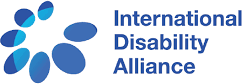 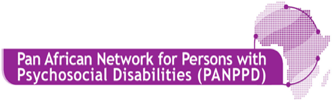 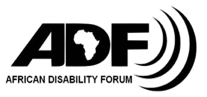 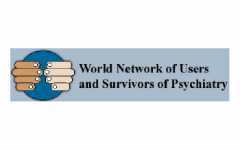 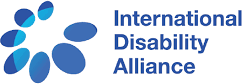 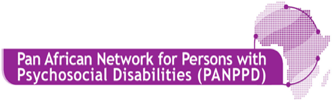 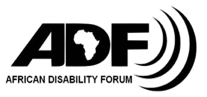 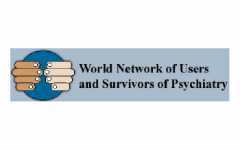 PANPPD Grants Application FormApplicant Information:The Proposed Project:Organization Description:Project Description: CapacityDate:  Signature: Organization Name: Address: (Physical location and Postal Address) Telephone and e-mail:Name and position of contact person:Contact person phone and e-mail address:Name of Authorized Signatories (if different from a contact person):Project Start and End Date: Project Name: Project location / District and Community:Amount requested from PANPPD. Please make sure to attach budget breakdown in excel along this application or use allocated space to break down the budget:Founding or registration date: Please provide vision, mission, objectives of your organization: Please briefly describe the major thematic areas & activities of your organization:  Please describe the geographic area in which your organization operates:Please briefly describe the problem you are addressing (max 200 words): Please briefly explain how the project will address this problem (max 200 words): Please provide description of the activities and deliverables in the table below:Description TimelineGeographic AreaDeliverable IndicatorCostActivity 1:Activity 2:Activity 3:Please briefly explain how many persons you are targeting with this project: Please explain how will you reach women, youth, and others underrepresented groups of persons with disabilities? (such as indigenous persons with disabilities, etc.)?Please describe the team who is going to work on this project (staff, volunteers, board)?       In your opinion, what are the main challenges and risks your organization will face in implementing this project?What kind of skills and support do you think you need for your project work?